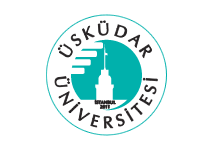 ÜSKÜDAR ÜNİVERSİTESİİnsan ve Toplum Bilimleri Fakültesi
2021-2022 Bahar Dönemi  RKUL102 Üniversite Kültürü IIDanışman Öğretim Elemanı……………………………..
Öğrenci Adı-Soyadı:………………………………..Öğrenci Numarası  :………………………………..Öğrenci Bölüm Adı:………………………………...